Ходатайство о награждении Почетной грамотойГосударственного Совета Чувашской РеспубликиСеменову Элину ИвановнуРассмотрев ходатайство добровольной народной дружины при администрации города Канаш, постановление администрации города Канаш от 17.02.2015 года № 178  «О представлении Семеновой Э.И. к награждению почетной грамотой  Государственного Совета Чувашской Республики».Собрание депутатов города Канаш  р е ш и л о:Ходатайствовать, перед  Государственным Советом Чувашской Республики, о награждении  Почетной грамотой  Государственного Совета Чувашской Республики Семенову Элину Ивановну за активную работу в составе добровольной народной дружины. Глава города Канаш-Председатель Собрания депутатов		                                       В.Н. ВишневскийЧăваш РеспубликинКанаш хулинДепутатсен пухăвĕйышĂну от 19.02.2015 года № 57/9 ыш+н+в/Чувашская РеспубликаСобрание депутатовгорода КанашРЕШЕНИЕот 19.02.2015 года № 57/9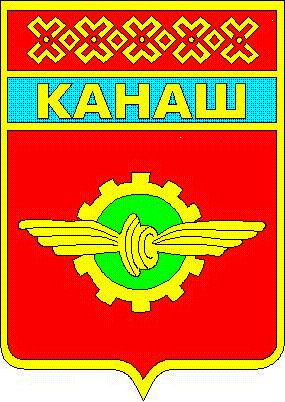 